20/05 RM 04155Hardware e SoftwareATIVIDADE – PÁGINA: 28O que é um HARDWARE? Dê 03 exemplosÉ APARTI FIZICA DO CONPUTADORMONITOR TECLADO MOUSE2) O que é um SOFTWARE? Dê 02 exemplos:EXECUTARTALEFA WINDOWS3) Escreva (S) para SOFTWARE e (H) para HARDWARE: (S )                          (S )                             ( H)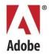 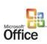 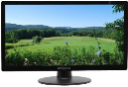 ( S)                           ( H)                          ( H)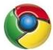 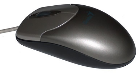 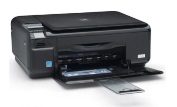 